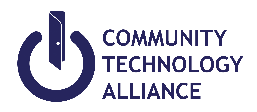 Condado de Santa Cruz HMIS
Formulario Estandarizado (Niño)
Este formulario está diseñado para ser completado por un proveedor de servicio mientras entrevista a un cliente.Un formulario estandarizado diferente debe ser llenado para cada miembro del hogar. Yo, (Cliente adulto o Jefe de familia) certifico que la información que he proporcionado aquí es verdadera / correcta a mi leal saber y entender.Household Information    Es el cliente Niño(a)Household Information    Es el cliente Niño(a)Household Information    Es el cliente Niño(a)Household Information    Es el cliente Niño(a)Household Information    Es el cliente Niño(a)Si está marcado como hijo, ¿cuál es su relación con el HoH?
 Nombre:                                           Apellido:
 Nombre:                                           Apellido:
 Nombre:                                           Apellido:
 Nombre:                                           Apellido:Si usted vive acompañado(a), ¿Cuál es su relación con la cabeza del hogar?MaridoEsposaHija 
HijoPadreMadreHermana Hermano Compañera de cuarto Nieto/aMaridoEsposaHija 
HijoPadreMadreHermana Hermano Compañera de cuarto Nieto/aTía Tío Sobrina Sobrino Abuelo/aPareja Socio doméstico Otro
Hijastra
HijastroTía Tío Sobrina Sobrino Abuelo/aPareja Socio doméstico Otro
Hijastra
Hijastro  Información de perfil  Información de perfil  Información de perfil  Información de perfilNúmero De Seguro SocialNombreSegundo NombreSegundo NombreApellidoNombre alternativo
( Si es múltiple, nombre alternativo, separado por comas)Culidad Del Nombre Actual Reportó el nombre completo
  Reportó nombre parcial, calle, o código postal  No lo sabe 
  Se niega a contestar  No lo sabe 
  Se niega a contestar
 Discapacidad
 Si 
 No  No lo sabe 
  Se niega a contestar  No lo sabe 
  Se niega a contestar  No lo sabe 
  Se niega a contestarNúmero De Teléfono PrimarioDatos DemográficosDatos DemográficosDatos DemográficosFecha De Nacimiento 	/	/	 [Mes/Día/Año] 	/	/	 [Mes/Día/Año]Sexo Mujer
 Hombre  Transgénero de hombre a mujer  Transgénero de hombre a hombre No se identifica como hombre, mujer, o transgénero No lo sabe Se niega a contestarEtnicidad  No hispano/No Latino  Hispano/Latino  Cliente no sabe  Cliente se rehúsaRaza 
 Indio Americano o Nativo de Alaska Asiático  Negro o Afro Americano  Nativo Hawaiano o  de las Islas del Pacifico  Blanco (Caucásico)  Cliente no sabe   Cliente se rehúsaSituación de vivienda previaSituación de vivienda previaSituación de vivienda previaSituación de vivienda previaSituación de vivienda previaDirección previa  Ciudad previaEstadoCódigo postal previaCalidad de informacion de la direccion previaDireccion completa fue reportada
Direccion es incompleta or es una estimacionDireccion completa fue reportada
Direccion es incompleta or es una estimacion Cliente no sabe 
 Cliente se rehúsa Cliente no sabe 
 Cliente se rehúsaCondiciones de Discapacidad y Barreras /Violencia DomésticaCondiciones de Discapacidad y Barreras /Violencia DomésticaCondiciones de Discapacidad y Barreras /Violencia Doméstica¿Tiene una condición de discapacidad? Si
 No Cliente no sabe  
 Cliente se rehúsaSi su respuesta fue si, por favor complete las siguientes preguntas para cada discapacidadSi su respuesta fue si, por favor complete las siguientes preguntas para cada discapacidadSi su respuesta fue si, por favor complete las siguientes preguntas para cada discapacidadDiscapacidad física
 Sí	 No
 Cliente no sabe 
 Cliente se rehúsa¿Condición?
¿Se espera que sea de larga, continua e indefinida duración y que impida sustancialmente su habilidad de vivir independientemente?

 Sí	 No
 Cliente no sabe 
 Cliente se rehúsaDiscapacidad del Desarrollo Sí	 No
 Cliente no sabe 
 Cliente se rehúsaCondición de salud crónica
 Sí	 No
 Cliente no sabe 
 Cliente se rehúsa¿Condición?
¿Espera que afecte sustancialmente su vida independiente? Sí	 No
 Cliente no sabe 
 Cliente se rehúsaVIH/SDIA positivo
 Sí	 No Cliente no sabe 
 Cliente se rehúsaProblema de salud mental
 Sí	 No
 Cliente no sabe 
 Cliente se rehúsa
¿Condición?
¿Se espera que sea de larga, continua e indefinida duración y que impida sustancialmente su habilidad de vivir independientemente? Sí	 No
 Cliente no sabe 
 Cliente se rehúsa Abuso de Sustancias 
 No	
 Abuso de el Alcohol
 Abuso de las Drogas
 Abuso de Ambos, Drogas y de Alcohol
 Cliente no sabe
 Cliente se rehúsa¿Condición?
¿Se espera que sea de larga, continua e indefinida duración y que impida sustancialmente su habilidad de vivir independientemente?
 Sí	 No
 Cliente no sabe 
 Cliente se rehúsa¿Es sobreviviente de violencia doméstica o de pareja?
 Sí	 No
 Cliente no sabe 
 Cliente se rehúsaEn caso de ser sobreviviente de violencia doméstica o de pareja¿Cuándo ocurrió estaexperiencia? En los últimos tres meses	
 Hace tres a seis meses (excluyendo exactamente seis meses)
 Hace seis a doce meses (excluyendo exactamente un año)
Hace más de un año
 Cliente no sabe 
 Cliente se rehúsa¿Esta actualmente huyendo? Sí	 No
 Cliente no sabe 
 Cliente se rehúsaSeguro de saludSeguro de salud¿Tiene usted seguro de salud?Sí	No      Cliente no sabe    Cliente se rehúsa Medicaid Medicare Seguro de Salud Infantil Estatal Servicios Médicos de la Administración de Veteranos (VA) Seguro de Salud suministrado por el empleador Seguro obtenido a través de COBRA
 Seguro de Salud Privado
 Seguro de Salud Estatal para Adultos Programa de Servicio de Salud Indígena Otro Seguro de SaludEspecifique: _______________________________  Informacion de empleoInformacion de empleoInformacion de empleoTiene empleo Sí No Cliente no sabe   Cliente se rehúsaSi la respuesta es sí, qué tipo de empleo Tiempo completo Tiempo parcial Estacional/Esporádico (también trabajo por día) Tiempo completo Tiempo parcial Estacional/Esporádico (también trabajo por día)Si la respuesta es No, porqué no esta  empleado/a buscando empleo No puede trabajar No busca empleoEscribe Nombre del clienteFirma del clienteFechaEscribe nombre de trabajadorFirma de trabajadorFecha